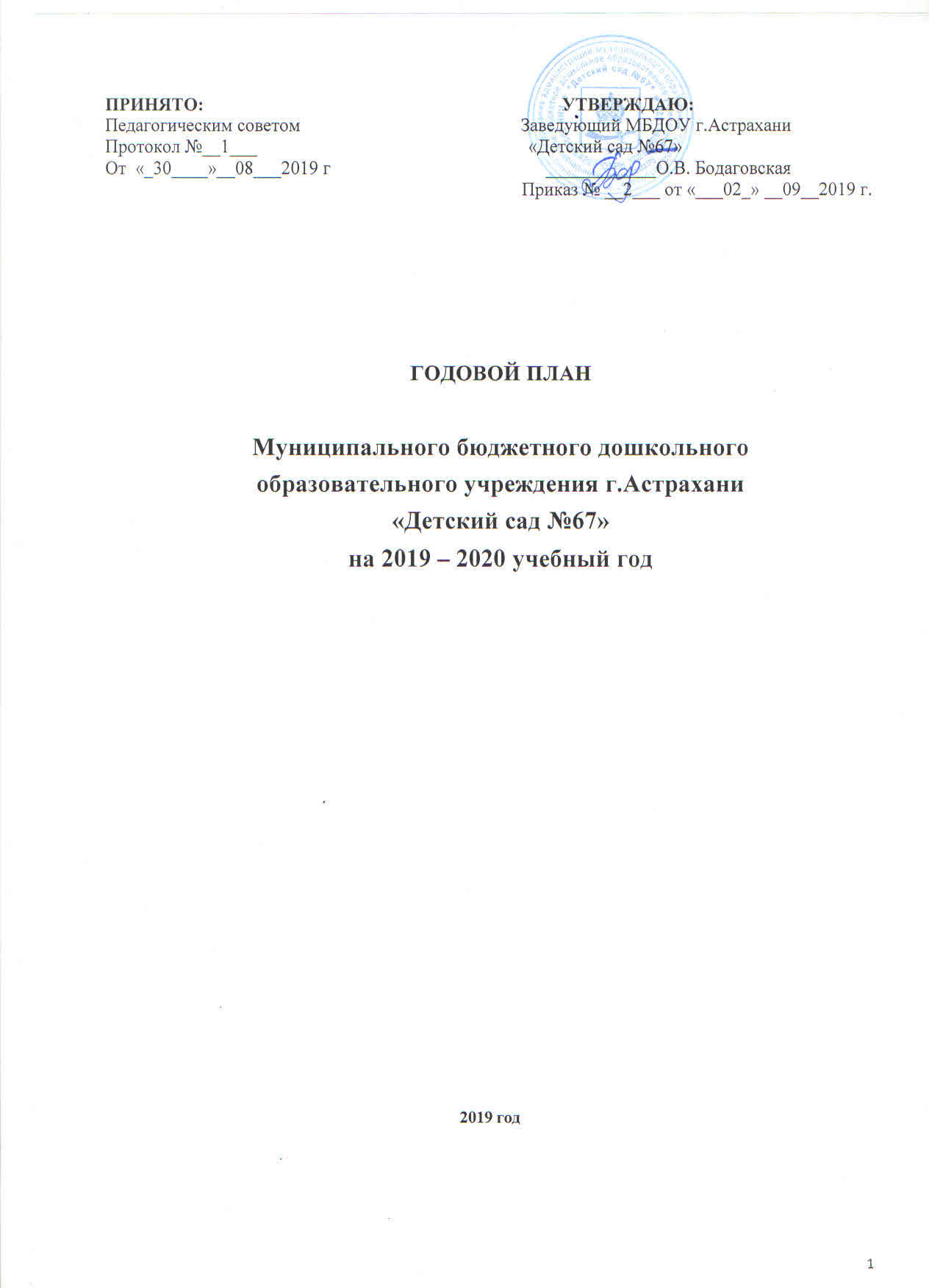 ПРИНЯТО:                                                                              УТВЕРЖДАЮ:Педагогическим советом                                                Заведующий МБДОУ г.Астрахани Протокол №__1___                                                           «Детский сад №67»От  «_30____»__08___2019 г                                               ____________О.В. Бодаговская                                                                                                                            Приказ № __2___ от «___02_» __09__2019 г.                                                     ГОДОВОЙ ПЛАНМуниципального бюджетного дошкольногообразовательного учреждения г.Астрахани«Детский сад №67»на 2019 – 2020 учебный год2019 годСОДЕРЖАНИЕ: 1.Информационная справка о дошкольном учреждении 2.Программно-методическое обеспечение 3.Основные цели и задачиI. ОРГАНИЗАЦИОННО-УПРАВЛЕНЧЕСКИЙ1.Общее собрание ДОУ.
2. Педагогический совет.
3. Собрание трудового коллектива.
4. Повышение квалификации педагогических кадров.
5. Аттестация педагогических кадров.
6. Работа с молодыми специалистами.7.Совещание  при заведующем ДОУ.
II. ОРГАНИЗАЦИОННО-МЕТОДИЧЕСКАЯ РАБОТА
1. Консультации.
2. Смотры - конкурсы.
3. Педагогическая мастерская (открытые просмотры).                                                                                                       4.Организация работы методического кабинета.
III. ОРГАНИЗАЦИОННО-ПЕДАГОГИЧЕСКАЯ РАБОТА 
1. Развлекательно - досуговая деятельность детей.
2.  Выставки.
IV. ВЗАИМОСВЯЗЬ В РАБОТЕ ДОУ С СЕМЬЕЙ и СОЦИУМОМ
1. Педагогическое просвещение родителей.
 2. Информационно-справочные  стенды.
 3. Родительские собрания.
 4. Семинары.
 5. Консультации.                                                                                                                                                                                                                                         
 6. Совместная деятельность образовательного учреждения и родителей.
 7. Взаимодействие с социумом.
V. КОНТРОЛЬ                                                                                                                   1. Тематический контроль.                                                                                                                                                                      2. Оперативный контроль.                                                                                                   
VI. АДМИНИСТРАТИВНО-ХОЗЯЙСТВЕННАЯ РАБОТА
1. Обеспечение охраны труда и безопасности жизнедеятельности детей и сотрудников
2 .Укрепление материально-технической базы. 3. Работа с трудовым коллективом1.Информационная справка об образовательном учреждении2. Программно-методическое обеспечениеОсновной программой, реализуемой в МБДОУ г.Астрахани «Детский сад №67», обеспечивающей целостность воспитательно-образовательного процесса, является  образовательная программа МБДОУ г.Астрахани «Детский сад №67», разработанная в соответствии с федеральным государственным образовательным стандартом дошкольного образования (Приказ Министерства образования и науки РФ от 17 октября 2013 г. №1155), в соответствии с основной образовательной программой дошкольного образования, одобренной решением федерального учебно-методического объединения по общему образованию (протокол от 20 мая 2015 г. № 2/15), на основе примерной общеобразовательной программы для ДОУ «От рождения до школы» под редакцией Н.Е. Вераксы, Т.С. Комаровой, М.А. Васильевой.3.ЦЕЛИ И ЗАДАЧИ РАБОТЫ ДОУ НА 2019-2020 УЧЕБНЫЙ ГОД.ЦЕЛЬ РАБОТЫ: продолжение  работы в соответствии с ФГОС, создание благоприятных условий для полноценного проживания ребенком дошкольного детства, формирования основ базовой культуры личности,  всестороннее развитие психических и физических качеств в соответствии с возрастными и индивидуальными особенностями, подготовка ребенка к жизни в современном обществе. ОСНОВНЫЕ ЗАДАЧИ РАБОТЫ: 1.Развивать  интеллектуальные способности, познавательный интерес, творческую инициативу у детей дошкольного возраста через опытно-исследовательскую деятельность. - Создать РППС в группах для познавательного  развития дошкольников через опытно-исследовательскую деятельность. - Организовать работу педагогического коллектива, направленную на развитие экспериментальной деятельности с детьми дошкольного возраста. - Формировать способности видеть многообразие мира в системе взаимосвязей. - Развивать наблюдательность, умение сравнивать, анализировать, обобщать, устанавливать причинно-следственную зависимость, умение делать выводы. - Расширять перспективы развития поисково-познавательной деятельности, поддерживать у детей инициативу, сообразительности, пытливости, критичности, самостоятельности.  2.Продолжать работу ДОУ по сохранению и укреплению здоровья посредством создания условий для формирования культуры здоровья и безопасного образа жизни у всех участников образовательных отношений.I.ОРГАНИЗАЦИОННО-УПРАВЛЕНЧЕСКИЙ1.Общее собрание коллектива2. Педагогический совет.3. Собрание трудового коллектива4. Повышение  квалификации педагогических работников5. Аттестация педагогических кадров.6. Работа с молодыми специалистамиЦель: повысить уровень компетентности  воспитателей.7. Совещания при заведующем ДОУ.II. ОРГАНИЗАЦИОННО-МЕТОДИЧЕСКАЯ РАБОТА1.Консультации2. Смотр-конкурс3. Открытые просмотры образовательной деятельности4. Работа в методическом кабинетеIII.  ОРГАНИЗАЦИОННО - ПЕДАГОГИЧЕСКАЯ РАБОТА1.  Развлекательно - досуговая деятельность детей Праздники и развлечения на 2019 – 2020 учебный год.2.  Конкурсы, выставки4. ВЗАИМОДЕЙСТВИЕ В РАБОТЕ С СЕМЬЕЙ.Информационно-педагогическое просвещение родителейЦель: Оказание родителям практической  помощи в повышении эффективности воспитания,  развития дошкольников.5. РАБОТА С СОЦИУМОМ (на договорной основе).                                                                                                       Цель: Создание единого образовательного пространства.V.КОНТРОЛЬ1. Оперативный контроль2.Тематический контрольVI. АДМИНИСТРАТИВНО-ХОЗЯЙСТВЕННАЯ РАБОТА1. Обеспечение охраны труда и безопасности жизнедеятельности детей и сотрудников2. Укрепление материально-технической базы.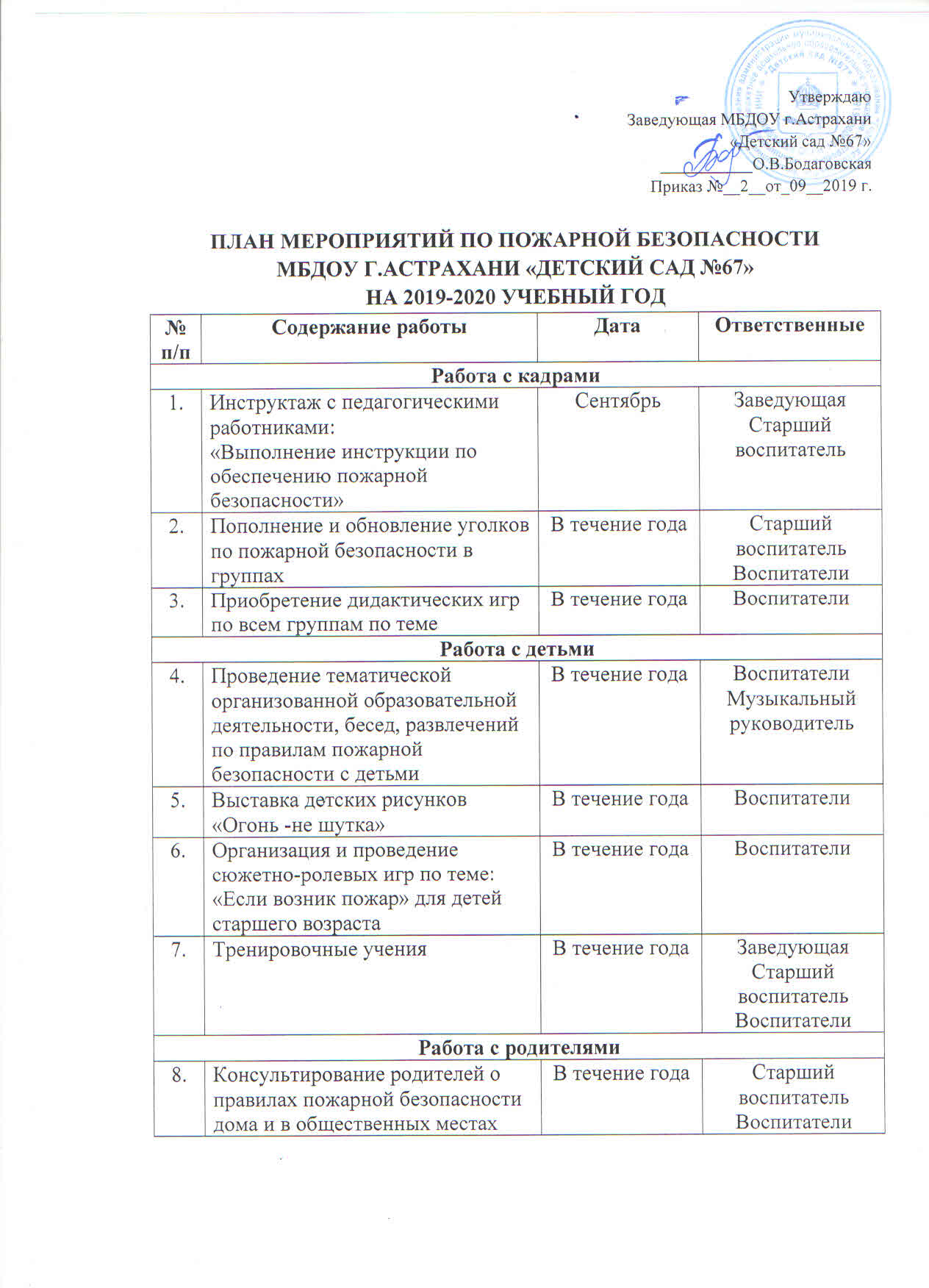 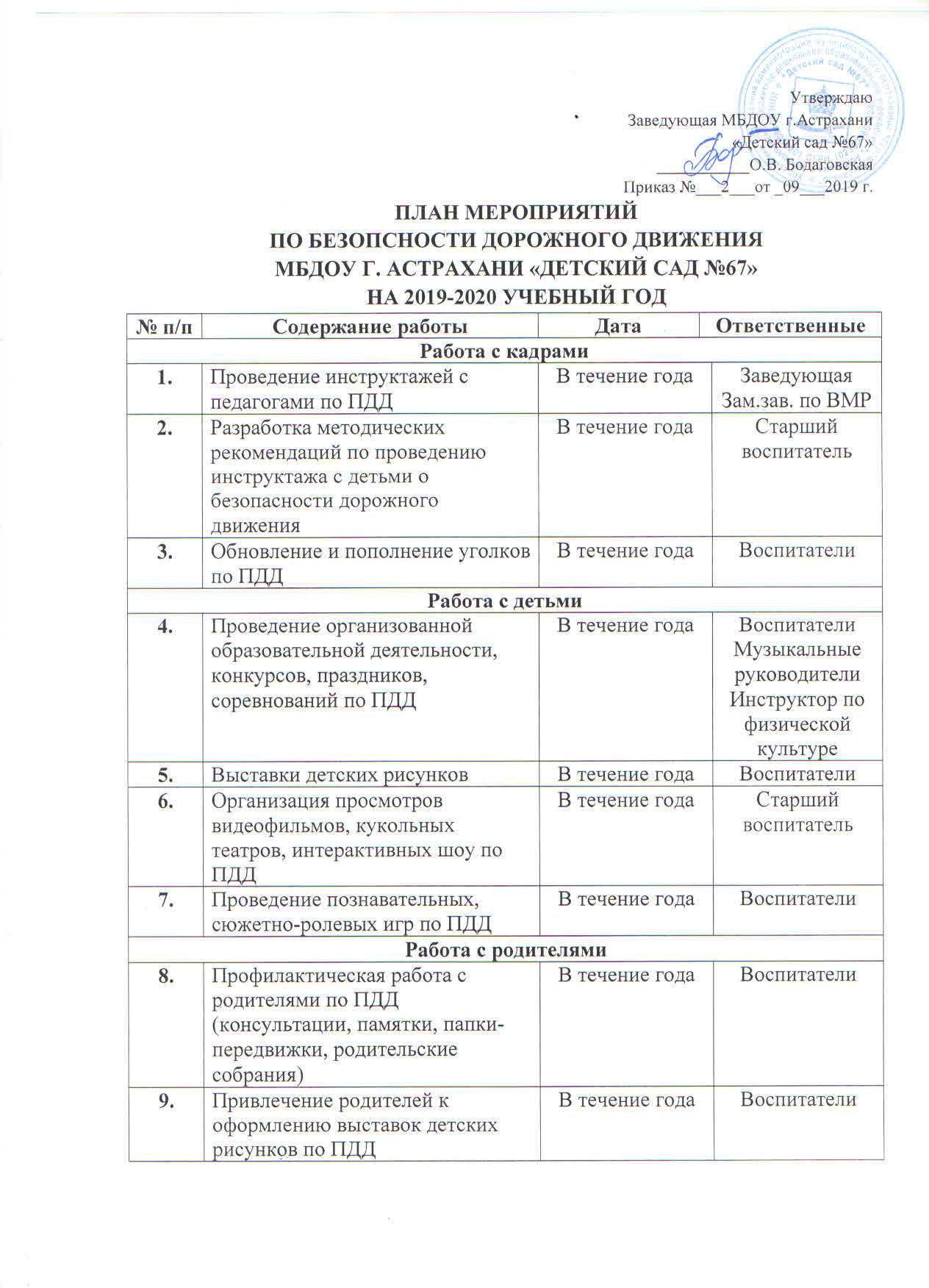 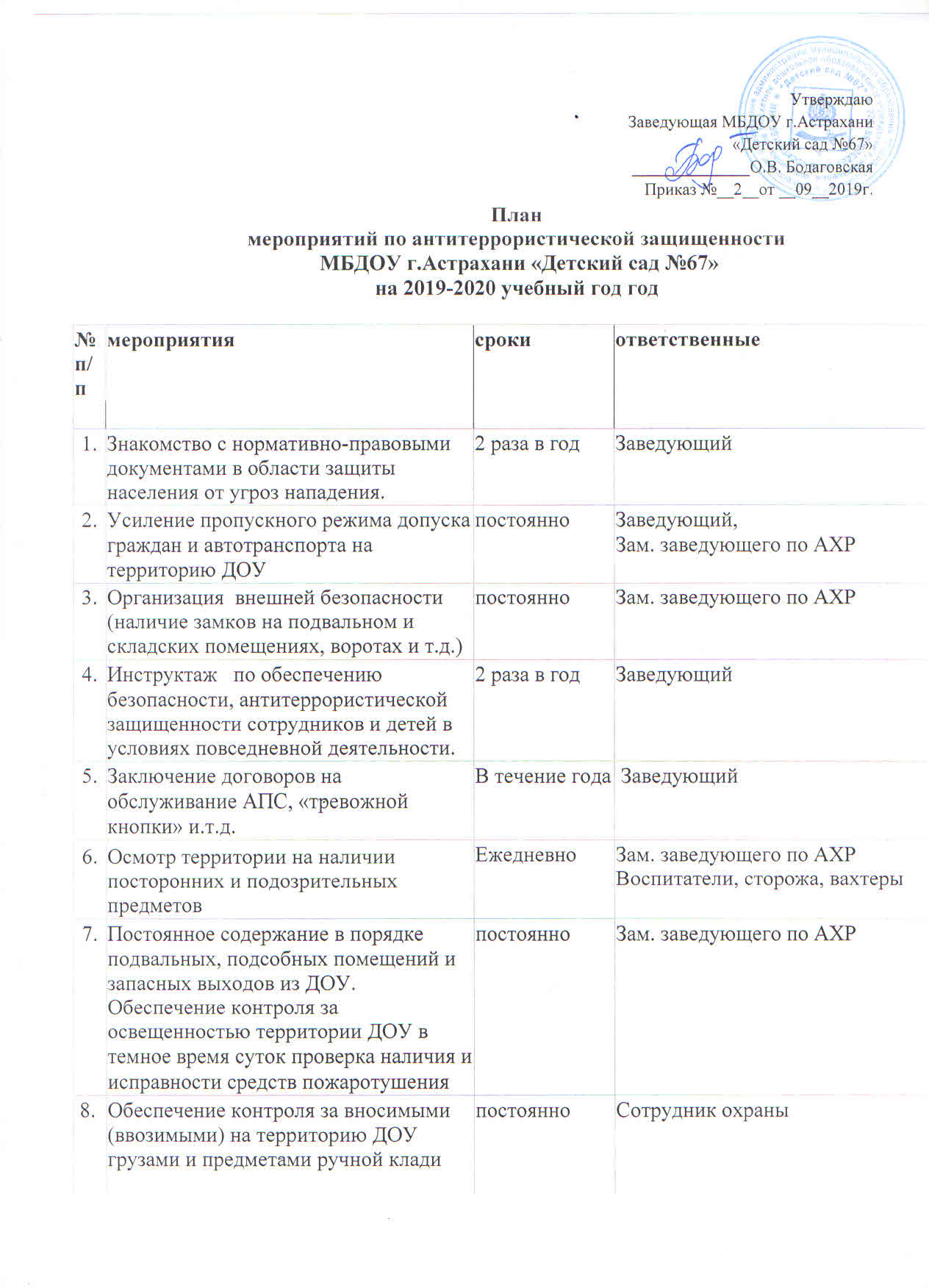 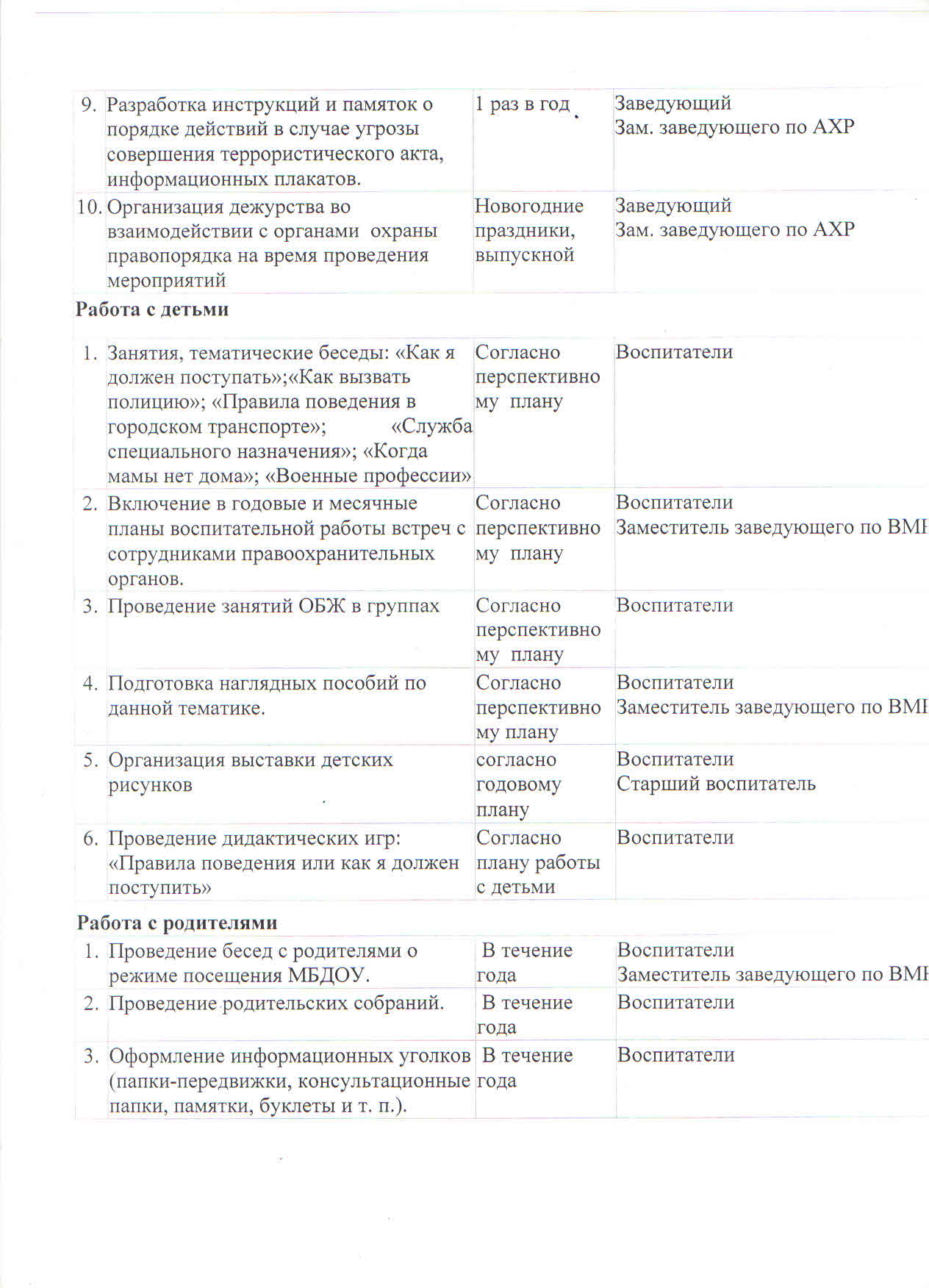 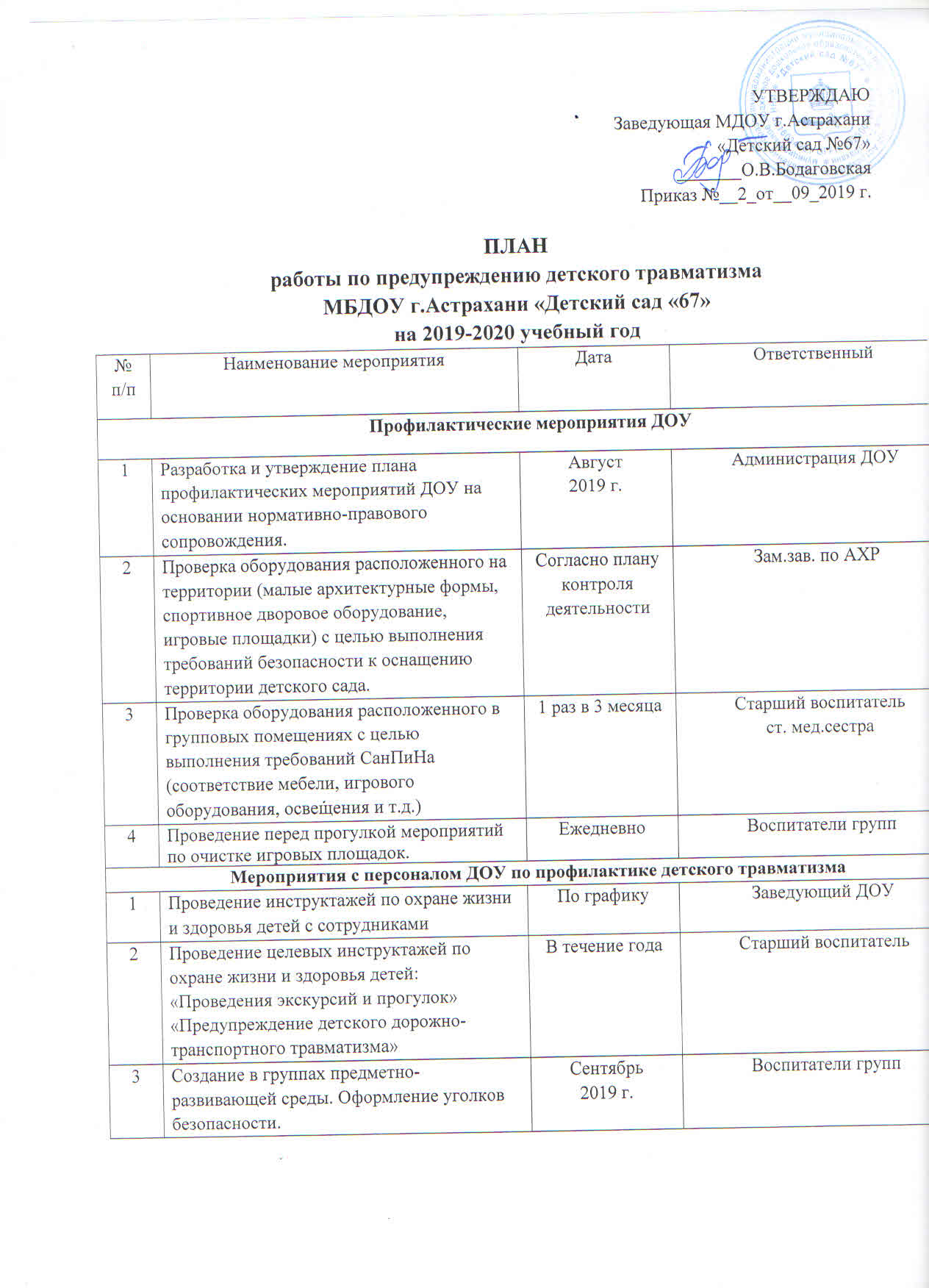 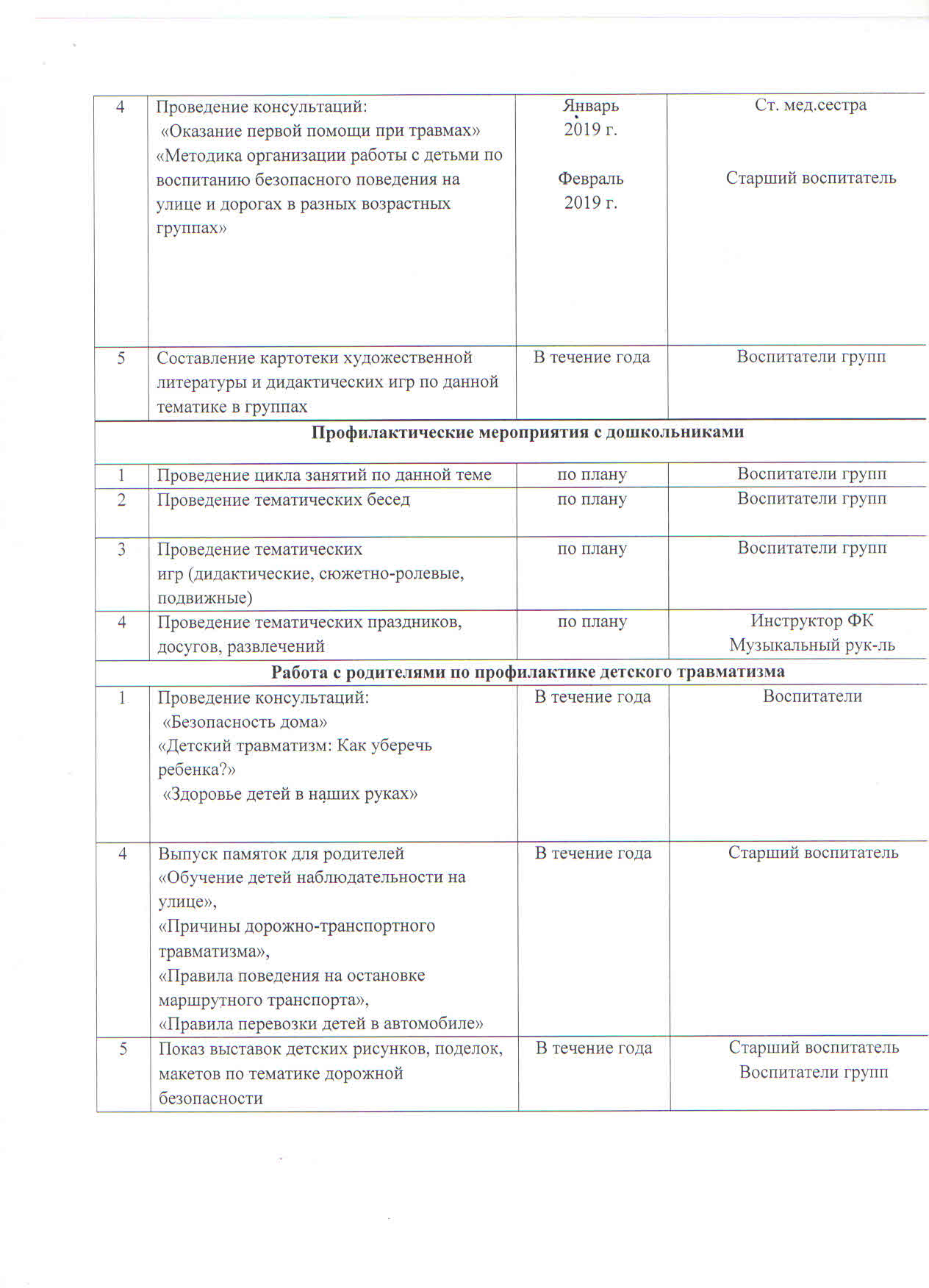 Полное наименование организации: Муниципальное бюджетное дошкольное образовательное учреждение города Астрахани "Детский сад №67"Краткое наименование организации: МБДОУ г.Астрахани №67Руководитель:Бодаговская О.В.Место нахождения образовательной организации:414056, Российская Федерация, Астраханская область, город Астрахань, улица Татищева, д.4Контакты:(8512) 54-25-50, 54-25-51Адрес электронной почты: DOU-67@BK.RUУчредитель:Управление  образования  администрации муниципального образования "Город Астрахань"Дата создания:1965 годЛицензия:Серия ЗОЛ01 №0000314,  от 29.04.2016 года, регистрационный номер 1508-Б/С, выдана Министерством образования и науки Астраханской областиКоличество групп:24Количество воспитанников:660      N Содержание основной деятельностиСроки
проведенияОтветственный      1.      2.Заседание N 1. 
 Доклад  «Готовность ДОУ к новому учебному году в условиях введения ФГОС ДО». 
Цель: координация действий по внедрению ФГОС ДО в учреждении» Заседание N 2. 
2.1. Публичный доклад по теме: «Итоги работы за 2019-2020 учебный год».СентябрьМайЗаведующийЗам. Зав. По ВМРNСодержание основной деятельностиСроки
проведенияОтветственный1Тема: Установочный. «Организация воспитательно-образовательной работы ДОУ в 2019-2020уч. году»
Цель: утверждение перспектив в работе  коллектива на учебный год.Подготовка к педсовету.1.Подготовка отчётов о работе в летний оздоровительный период.2.Подготовка и оформление документации в группах.3.Подготовка учебного плана, проекта годового плана  на 2019-2020 учебный год.4.Изучение программ по возрастным группам.5.Подбор методической литературы.6.Маркировка мебели по ростовым показателям.7.Обновление интерьера групп и игрового оборудования.Повестка.1. Принятие годового плана, учебного плана, режимов работы, сетки занятий,  рабочие программы образовательных областей педагогических работников на 2019 – 2020 учебный год.   
2.Анализ работы ДОУ в летний оздоровительный период 2019г. Август 2019г.Заведующий
Зам. Зав. по ВМРСтарший воспитательВоспитатели 2.Тема: «Технология исследовательской деятельности в ДОУ как условие повышения качества образования современных детей в условиях ФГОС» Цель: Систематизация знаний педагогов по развитию познавательно-исследовательской деятельности детей, совершенствование педагогического мастерства.Подготовка к педагогическому совету:1.Консультация для воспитателей «Организация предметной среды для познавательно-исследовательской деятельности в детском саду в соответствии с ФГОС»2.Просмотр опытно-экспериментальной  деятельности во всех группах.3.Консультация для воспитателей «Основные направления работы по познавательно-исследовательской деятельности»4.Тематический контроль «Состояние работы с дошкольниками по организации познавательно-исследовательской и опытно-экспериментальной деятельности».Повестка.1.Выполнение решений предыдущего педсовета.2. «Значение экспериментирования в развитии ребенка».3. «Развитие познавательно – исследовательской деятельности дошкольников через организацию познавательно исследовательской деятельности». Ноябрь                2019г. Заведующий
Зам. Зав. по ВМРСтарший воспитательВоспитатели 3.Тема: «Физическое развитие и укрепление здоровья детей в свете современных требований и условиях МБДОУ»Цель: усовершенствовать работу по улучшению образовательного процесса, направленного на укрепление здоровья детей, наметить пути дальнейшей эффективной деятельности в данном направлении. Повестка.1. Выполнение решений педсовета №2.2. Совместная работа педагогов и родителей по созданию условий для укрепления здоровья детей в детском саду и дома.3. Итоги тематического контроля по теме «Анализ заболеваемости детей».Февраль 2020г.Заведующий
Зам. Зав. по ВМРСтарший воспитательВоспитатели4.Тема:  Итоговый «Наши  успехи, итоги работы за учебный год».
Цель: Подвести итоги работы коллектива за учебный год, проанализировать  работу по выполнению задач годового плана. Наметить перспективы на следующий учебный год. 
Повестка.1. Подведение итогов образовательной работы за учебный год (анализ выполнения годового плана).2. Выработка основных направлений работы ДОУ на 2020-2021 учебный год.3. Принятие плана летней оздоровительной кампании. Май                 2020г.Заведующий
Зам. Зав. по ВМРСтарший воспитательВоспитатели    NСодержание основной деятельностиСроки
проведенияОтветственный1Заседание N 1.  «Основные направления деятельности  ДОУ на новый учебный  год». 
Цель: координация действий по улучшению условий образовательного процесса.
2. Основные направления образовательной  работы ДОУ учебный год.
3. Принятие локальных актов ДОУ.
4. Обеспечение охраны труда и безопасности жизнедеятельности детей и сотрудников ДОУ.СентябрьЗаведующий 
Председатель ПО 2Заседание N 2. «Итоги хода выполнения коллективного  договора  между  администрацией и трудовым  коллективом». 
Цель: координация действий, выработка единых требований и совершенствование условий для осуществления деятельности ДОУ.
1. О выполнении Коллективного  договора между администрацией  и трудовым коллективом ДОУ.
2. О выполнении соглашения по охране труда за 2019 г. Отчет комиссии по ОТ.
3. Рассмотрение и внесение изменений и дополнений в локальные акты ДОУ: 
-   Положения о порядке и условиях начисления стимулирующих выплат работникам ДОУ; 
- Правила внутреннего трудового распорядка; 
- Графики работы;
- Графики отпусков и др.НоябрьЗаведующий 
Председатель ПО3Заседание N 3. «О подготовке ДОУ к  весенне-летнему периоду, новому учебному году».
Цель: соблюдение требований законодательных и нормативных актов, правил техники безопасности.
1. О подготовке к летней оздоровительной работе.
2. О состоянии охраны труда за 1 полугодие 2019/2020г.
3. Обеспечение охраны труда и безопасности жизнедеятельности детей и сотрудников ДОУ.
4.О подготовке к новому учебному году, о проведении  ремонтных работ.   5. Привлечение дополнительных источников финансирования для содействия деятельности в ДОУ, проведения совместных мероприятий.             6.Ознакомление с результатами обследования здания, помещений, территории ДОУ.ДекабрьЗаведующий 
Председатель ПО4Заседание N 4. «Результативность работы дошкольного учреждения за 2019/2020 учебный год. Утверждение плана летнего оздоровления».
Цель: соблюдение требований законодательных и нормативных актов, правил техники безопасности.
1. О подготовке к летней оздоровительной работе.
2. Обеспечение охраны труда и безопасности жизнедеятельности детей и сотрудников ДОУ.
3.О подготовке к новому учебному году, о проведении  ремонтных работ.   4. Привлечение дополнительных источников финансирования для содействия деятельности в ДОУ, проведения совместных мероприятий.             5.Ознакомление с результатами обследования здания, помещений, территории ДОУ.МайЗаведующий 
Председатель ПО№ФИОСроки прохождения курсовПовышение квалификации1Букенбаева А.М.07.08.20192Брыкова Л.В.11.04.17-26.05.1726.05.20203Верейкина С.А.11.04.17-26.05.1726.05.20204Давлитьярова И.Р.11.04.17-26.05.1726.05.20205Думназева О.А.11.04.17-26.05.1726.05.20206Муртазаева Ф.А.11.04.17-26.05.1726.05.20207Малкина Н.П.13.07.20198Попова Ю.В.14.03.16-14.01.1714.01.20209Попова Г.К.03.07.201910Панина М.А.11.04.17-26.05.1726.05.202011Салямова И.В.11.04.17-26.05.1726.05.202012Тихомирова Е.М.01.11.201913Умерова Л.Р.11.04.17-26.05.1726.05.202014Шишбаева А.Г.11.04.17-26.05.1726.05.202015Якушова Т.Н.11.04.17-26.05.1726.05.2020№ФИОДолжностьАттестацияДатаследующей аттестации1Бекмухамбетова Н.Ф.воспитательб/ксоответствие13.06.20202Давлитьярова И.Р.воспитательвысшая22.10.20193Елемесова А.С.воспитательб/ксоответствие01.03.20204Жуматаева А.А.воспитательб/ксоответствие01.08.20205Ивашиненко А.В.воспитательпервая01.07.20206Ландина И.А.Музыкальный руководительвысшая14.05.20207Маркова О.В.воспитательвысшая12.12.20198Мордовцева А.В.воспитательвысшая22.10.20199Мендалиева А.М.воспитательвысшая14.05.202010Попова Г.К.воспитательб/ксоответствие03.07.202011Панина М.А.воспитательсоответствиесоответствие16.10.201912Сарбасова А.В.воспитательб/ксоответствие02.07.202013Савинич И.Б.воспитательсоответствиесоответствие10.12.201914Слвинская Г.И.воспитательб/ксоответствие01.03.202015Черненкова С.О.воспитательб/ксоответствие11.09.201916Шишбаева А.Г.воспитательвысшая12.12.201917Салманова Т.Н.воспитательб/к31.01.2020NСодержаниеСрокиОтветственный1Помощь в оформлении документации, уголков для родителей, организации режимных моментовВ течение годаЗаместитель заведующего по ВМРСтарший воспитатель2Просмотр занятий, режимных моментовВ течение годаЗаместитель заведующего по ВМРСтарший воспитатель3НаставничествоВ течение годаВоспитатели      NСодержаниеСрокиОтветственный11.Усиление мер по безопасности всех участников образовательных отношений.  Знакомство с приказами по ТБ и ОТ на новый учебный год. 2.Результаты административно контроля.3.Итоги инвентаризации в МБДОУ.4.Коллективный договор.СентябрьЗаведующий21.Обсуждение и утверждение плана работы на месяц.
2. Подготовка к осенним праздникам.
3. Подготовка ДОУ к зиме.
4.Организация работы по защите прав воспитанников в ДОУ и семье. ОктябрьЗаведующий31.Анализ заболеваемости за месяц.НоябрьЗаведующий41.Подготовка к новогодним праздникам:
- педагогическая работа, оформление музыкального зала, групп, коридоров;
- утверждение сценариев и графиков утренников;                                                   
- обеспечение безопасности при проведении елок.Декабрь Заведующий51. Результаты административно-хозяйственного контроля.
2. Анализ заболеваемости детей и сотрудников ДОУ за прошедший год. 3. Организация работы по обеспечению безопасности всех участников образовательных отношений, отчет ответственного по ОТ за первое полугодие.ЯнварьЗаведующий  Зам. Зав по АХР61.Анализ заболеваемости.
 2.Взаимодействие ДОУ с социумом, с «неорганизованными» детьми, с семьями. ФевральЗаведующий71. Анализ выполнения  норм питания.
2. Подготовка к празднику 8-е Марта.
3.Результаты административно контроля.МартЗаведующий81. Организация субботника по благоустройству территории.АпрельЗаведующий91.Подготовка  выпуска детей в школу.
2.О подготовке к летней оздоровительной работе.
3. Эффективность работы органов самоуправления в ДОУ.
4. Организация работы по безопасности всех участников образовательных отношений на летний оздоровительный период. МайЗаведующийNСодержаниеСрокОтветственный «Первый раз в детский сад»«Все о детском питании»«Кризис 3-х лет. Что это?»«О правилах пожарной безопасности»«Драчуны. Как исправить ситуацию?»«Учимся играя»СентябрьВоспитатели«Безопасность жизнедеятельности детей»«Влияние сказок на психическое развитие»«Игрушки для пятилеток»«О воспитании правдивости в детях»«Роль отца в воспитании ребёнка»ОктябрьСтарший воспитательВоспитатели «Этикет для малышей»«Безопасность дома. Детский травматизм, как уберечь ребенка»НоябрьВоспитатели«От природы музыкален каждый»«Что подарит Дед Мороз? Как дарить новогодние подарки»ДекабрьМузыкальный руководитель«Удобная одежда и обувь детей на занятиях и праздниках в детском саду»«Ребенок и компьютер»«ЗОЖ»«Организация семейных прогулок»ЯнварьМузыкальный руководитель«Готовим руку к письму»«Первый раз в театре»ФевральВоспитатели«Подвижные игры на воздухе»«Развитие речи детей 4-5 лет»«Развитие логического мышления у дошкольников»«Работа с родителями воспитанников»«Первая любовь»«Взаимодействие детей и животных»МартСтарший воспитательВоспитатели «Конвенция о защите прав ребенка»«Игры и упражнения для развития речи детей» АпрельВоспитатели  «Исследования межличностных отношений в группе детей детского сада»«Пожарная безопасность дома и в ДОУ»«Путешествие с малышом»МайСтарший воспитательВоспитатели«"«Антитеррор в ДОУ»«Дошкольный возраст – время игр»«Ребенок на дороге»«Раз в году. Как отпраздновать день рождения ребенка»ИюньСтарший воспитательВоспитатели«Влияние чтения на развитие речи детей и формирование творческих способностей ребенка-дошкольника»«Практические рекомендации родителям будущих первоклассников»«Организация летней оздоровительной работы»ИюльВоспитателиСтарший воспитатель      NСодержаниеСрокОтветственный1Конкурс: «Лучшее украшение группы к Новому году»Цель: Создать радостное предпраздничное настроение. Активизировать взаимодействие с родителями воспитанников.                                  Декабрь Заведующий
Зам. Зав. По ВМРСтарший воспитатель ВоспитателиРодители2Конкурс: «Лучший  цветник на участке»                                   
Цель: создание условий для повышения уровня коммуникативных способностей дошкольников через трудовую деятельность на участке.МайЗаведующий
Зам. Зав. По ВМРСтарший воспитатель Воспитатели NСодержаниеСрокОтветственный1Открытый просмотр  опытно-экспериментальной деятельности во всех группах. НоябрьЗам. Зав. По ВМРСтарший воспитательВоспитатели2Открытый просмотр  НОД (по выбору педагога). Самоанализ.МайЗам. Зав. По ВМРСтарший воспитатель
ВоспитателиNСодержаниеСрокиОтветственный1.2.3.                                                                                                                                              4.Аналитическая деятельность
1. Мониторинг профессиональных потребностей педагогов.
2. Обработка контрольных срезов обследования  детей.
3. Итоги работы за учебный год.
4. Планирование работы на новый учебный год.
5. Мониторинг запросов родителей на оказание образовательных услуг в ДОУ,удовлетворенности работой детского сада. Информационная деятельность
1.Накопление банка педагогической информации по ФГОС ДО  (нормативно – правовой, методической и т.д.)
2. Ознакомление педагогов с новинками педагогической, психологической, методической литературы в соответствии с ФГОС ДО Организационно – методическая деятельность
1.Написание Годового плана.               2.Планирование и оказание помощи педагогам в аттестации.
3.Составление графиков работы и  расписания НОД.  
Консультативная деятельность1. Организация консультаций для педагогов по реализации годовых задач ДОУ                                                                                                                                                                           2.Консультирование педагогов и родителей по вопросам развития  и оздоровления детей.В течение
 года
В течение годаВ течение годаВ течение годаЗам. Зав. по ВМРСтарший воспитательЗам. Зав. по ВМРСтарший воспитательЗам. Зав. по ВМРСтарший воспитательЗам. Зав. по ВМРСтарший воспитательДатаСодержание работыВозрастная группапроведения02.09.2019Праздник, посвящённый ко дню знанийВсе группыс 16.10.2019 по 31.10.2019Утренник «Здравствуй Осень Золотая»Все возрастные группы27.11.2018Мероприятие «День матери» развлечениеВсе возрастные группыС 15.12.2019 по 27.12.2019Утренник «Зимняя сказка»Все возрастные группы20.01.2020Мероприятие «Прощание с Елочкой»Все возрастные группы19.02.2020-21.02.2020Спортивно-музыкальный праздник ко Дню защитника Отечества«Праздник смелых людей»СредниеСтаршие и подготовительные группыС 02.03.2020 по 06.03.2020Утренник «8 марта, праздник наших мам»Все возрастные группы13.03.2020Развлечение «Широкая Масленица»Все возрастные группы01.04.2020День смехаВсе возрастные группы08.05.2020Праздник посвящён  Дню Победы«Мы гордимся » Все возрастные группыС 25.05.2020 по 29.05.2020«Выпускной бал»Старшие и подготовительные группыN         Мероприятия Дата проведенияОтветственные1.Выставка  поделок из овощей и фруктов «Художница- Осень» (совместно с родителями)октябрьЗам. зав по ВМРСтарший воспитательвоспитателиродители2.Выставка работ «Родина наша нет её краше»ноябрьЗам.зав. по ВМРСтарший воспитатель воспитателиродители3.Традиционная новогодняя выставка  новогодних поделок: «Зимняя сказка»   (совместно с родителями)декабрьЗам. зав по ВМРСтарший воспитатель воспитатели родители4.Проект  «Мой опыт работы»ЯнварьЗам. зав по ВМРСтарший воспитатель воспитатели5.Спортивные состязания между командами родителей детей разных группФевральЗам. зав по ВМРСтарший воспитательИнструктор по физическому воспитаниювоспитатели родители6.Выставка работ семейного творчества «Лучше папы друга нет»ФевральЗам. зав по ВМРСтарший воспитатель воспитатели родители7.Конкурс творческих работ «Весенняя капель»МартЗам. зав по ВМРСтарший воспитатель воспитатели родители8.Выставка работ семейного творчества «Мама, мамочка, мамуля»МартЗам. зав по ВМРСтарший воспитатель воспитатели родители9.Фольклорное развлечение «Широкая масленица»МартЗам. зав по ВМРСтарший воспитательмузыкальные руководители воспитатели родители10Конкурс проектов «След войны в твоей душе»АпрельЗам. зав по ВМРСтарший воспитатель воспитатели родители11Выставка поделок «Букет ветерану»ИюньЗам. зав по ВМРСтарший воспитатель воспитателиродители12Выставка книг «Детям о войне»Январь-МайВоспитателиNСодержаниеСрокиОтветственный1Информационно-справочные стенды:
Задача: знакомить родителей с  работой ДОУ. В течение годаЗаведующий
Зам. зав по ВМРСтарший воспитатель 2Анкета«Давайте, познакомимся!»                Задача: пропагандировать деятельность ДОУ родителям неорганизованных детей ДОУ; презентация  ООП ДОУ в соответствии с ФГОС для вновь поступивших родителейСентябрьВоспитатели3Памятка
«Подготовка к  школе в условиях семьи и детского сада»СентябрьВоспитатели4Стенды для родителей:
 «Это интересно знать»;
«Сохраним природу»;                                           «Каждый ребенок имеет право»; «Стенды по антитеррору»;   «Стенды по пожарной безопасности»;«Стенды ПДД»;                                                                        «Советы Айболита»;                         обеспечение своевременной сменности материала в течение годаЗам. зав по ВМРСтарший воспитатель
5 Педагогическое просвещение родителей.
Задача: Повышение психолого-педагогической компетентности родителей, привлечение их к активному участию в образовательном процессе ДОУ.В течение годаЗаведующий 
Зам. зав по ВМРСтарший воспитатель
Воспитатели                 6 Групповые собрания                    (3-4 раза в год – установочное, текущие и итоговое).Сентябрь-ОктябрьДекабрьМайЗам.зав. по ВМРСтарший воспитательВоспитатели7Совместная деятельность  образовательного учреждения и родителей.
Задачи: Привлечение родителей к активному участию в образовательном процессе(конкурсы, выставки, праздники, дни открытых дверей, субботник)
В течение годаЗаведующийЗам.зав по ВМРСтарший воспитательВоспитателиNСодержаниеСрокиОтветственный1Взаимодействие со школой.
Цель: Установление делового сотрудничества между педагогами ДОУ и школы, подготовка детей к благополучной адаптации  к школьному обучениюВ течение годаМБДОУ №67СОШ №562Взаимодействие с театрамиЦель: Установление сотрудничества с целью духовно-нравственного и культурно-эстетического развития детей.В течение годаМБДОУ №67театры(Бахваловой,Сказка, Новый стиль, Друзья, Карусель, Балаганчик, Дюймовочка, Сундучок, Театр Оперы и балета) 3 Взаимодействие с фото-студиямиЦель: Удовлетворение потребностей родителей в фото, видео - съёмках, выпускных альбомах.В течение годаМБДОУ №67«Шоколад»«Сказка»«А$B»4 Взаимодействие с МКУК «ЦГБС»Цель: Совместная культурно-просветительская деятельность, направленная на духовно-нравственное, эстетическое и гражданско-патриотическое воспитание детей, пропаганду чтения и книги.В течение годаМБДОУ №67Централизованная городская библиотечная система5 Взаимодействие с Мобильными цирками, Мобильными Планетариями, Шоу мыльных пузырей, Школой научных чудес.Цель: Удовлетворение социально-культурных и образовательных потребностей детей.В течение годаМБДОУ №67«Сумасшедшая лаборатория»«Школа научных чудес»«Шоу Тайм»«Группа Антас»«Шоу Ирины Сухоруковой»«Театр Иллюзии Тиль+Сим»6 Взаимодействие с «ДШИ им. М.П. Максаковой»Цель: Создание благоприятных условий для интеллектуального, нравственно-эстетического развития личности каждого ребенка.В течение годаМБДОУ №67«Детская школа искусств имени М.П. Максаковой»7Взаимодействие с детской поликлиникой:
1.Совместное планирование оздоровительно – профилактических мероприятий 
2. Просвещение родителей в вопросах сохранения и укрепления здоровья дошкольников
3.Медицинское обследование состояния здоровья и физического развития детей (плановые осмотры, прививки)В течение года Ст. Медицинская сестраN                   Содержание   СрокОтветственный1Согласно циклограмме оперативного контроля на 2019-2020 учебный год (3-4 раза в месяц)В течение годаЗаведующий
Зам. Зав. По ВМРСтарший воспитательЗам.Зав.поАХРNСодержаниеСрокОтветственный1Готовность ДОУ к началу учебного года.
Цель: Определение  уровня готовности ДОУ к началу 2019/2020 учебного года.Август  2019г.Заведующий
Зам. Зав. По ВМРСтарший воспитательЗам.Зав.поАХР2 Тема: «Состояние работы по физическому развитию дошкольников в ДОУ».                                                                            Цель: эффективность и результативность оздоровительно-профилактической работы в ДОУ.ФевральЗам. Зав. По ВМР Старший воспитательИнструктор по физическому воспитанию3 Тема: «Состояние работы по физическому развитию дошкольников в ДОУ».                                                                            Цель: эффективность и результативность оздоровительно-профилактической работы в ДОУ.ФевральЗам. Зав. По ВМР Старший воспитательИнструктор по физическому воспитанию  N МероприятияСрокОтветственный11. Разработка  нормативных документов, локальных актов, инструкций, регламентирующих работу всех служб ДОУ в соответствии с ФГОС ДО.
2. Проверка условий:
1) готовность ДОУ к новому учебному году;
2) анализ состояния технологического оборудования;
3) оформление актов готовности всех помещений к началу учебного года.
3. Собрание трудового коллектива «Ознакомление, утверждение и согласование всех локальных актов и нормативных документов, регламентирующих работу ДОУ в соответствии с ФГОС ДО».  СентябрьЗаведующий ДОУ
Зам. Зав. по АХР21. Работа с кадрами «Соблюдение правил внутреннего распорядка. Охрана жизни, здоровья детей и сотрудников».
2. Рейды и смотры по санитарному состоянию групп (комиссия по административному обходу).ОктябрьЗаведующий ДОУ
Зам. Зав. По ВМР  Ст. Медицинская сестра            Зам. Зав. по АХР31. Оформление документации по оперативному управлению зданием. 
2. Продолжение работы по подготовке здания к зимнему периоду.
4. Обеспечение соответствия материально-технической базы ОО ФГОС ДО.НоябрьЗаведующий ДОУ
Зам. Зав. по АХР41. Подготовка помещения к проведению новогодних праздников: анализ и проведение инструктажа по правилам противопожарной безопасности. Составление актов  готовности всех помещений к проведению праздников.
2. Инструктаж по технике безопасности и охране жизни и здоровья детей в зимний период (заведующая)Январь ФевральЗаведующий ДОУ
Зам. Зав. по АХР51. Проведение рейдов совместной комиссии по ОТ.
2. Составление соглашения по охране трудаЯнварьЗаведующий ДОУ 61. Составление номенклатуры дел ДОУ на 2020/2021 уч.год
ДекабрьЗаведующий ДОУДелопроизводитель 
71. Подготовка инвентаря для работы на участке.
2. Выполнение норм СанПиН в ДОУ.
3. Подготовка территории ДОУ к весенне-летнему периоду.МартЗаведующий ДОУ
Зам. Зав. по АХР81. Организация летней оздоровительной кампании. Инструктаж всех сотрудников.
2. Побелка деревьев, завоз земли, песка, подготовка территории к летнему сезону.АпрельЗаведующий ДОУ
Зам. Зав. по АХР91. Комплектование групп на новый учебный год: наличие всех документов, составление списков, договоров с родителями.
2. Инструктаж «Охрана жизни и здоровья детей при проведении и организации прогулки летом. Охрана жизни и здоровья детей в весенне-летний период». 3. Подготовка учреждения к работе в летний период. Уточнение количества детей и кадровое обеспечение на июль-август.МайЗаведующий ДОУЗам. Зав. по ВМР  ст. медицинская сестразам. зав. по АХР 
101.Благоустройство территории ДОУ.
2. Продолжение работы по оформлению нормативных документов.
3. Инструктаж всех сотрудников.4.Подготовка учреждения к приемке к новому учебному году.ИюньЗаведующийЗам. Зав. По ВМР зам. зав. по АХР,  ст. медсестра NСодержание основной деятельностиСроки
проведенияОтветственный1Обновить:
- интерьер спортивного зала и пополнение спортивного инвентаря в спортивном зале-оборудование на участках (новые  клумбы и постройки)-  обновление игрового материала;                                    -  обновление медицинского материала и оборудования;
- приобретение декораций, сценических костюмов, прочее                                                                 В течение годаЗаведующийЗам. зав. по АХР  2Пополнение ассортимента дидактических средств обученияВ течение годаЗаведующий
Зам. зав. по ВМР3Изготовление рекламной продукции     (листовки, буклеты, баннеры, стенды)В течение годаЗаведующий
Зам. зав. по АХРЗам.зав по ВМРСтарший воспитатель4Приобрести хозяйственный  инвентарь и спецодеждуВ течение годаЗаведующая
Зам. зав. по АХР 5 Проверка  огнетушителей.АвгустЗам. зав. по АХР  6Устранение замечаний по предписаниям Госпожнадзора, Роспотребнадзора (если таковые имеются)В течение годаЗаведующий
Зам. зав. по АХР 7Подготовка к зимним условиям ОктябрьЗам. зав. по АХР8Пополнять методическую базу ДОУ в соответствии с требованиями ФГОС ДОВ течение             годаЗаведующийЗам. Зав. по ВМР3.Работа с трудовым коллективом3.Работа с трудовым коллективом3.Работа с трудовым коллективом3.Работа с трудовым коллективомN                           СодержаниеСрокОтветственный1Систематический инструктаж по охране труда, технике безопасности и пожарной безопасности.2 раза в год Заведующий2Постоянная работа с сотрудниками по соблюдению должностных инструкций, инструкции по охране труда, жизни и здоровья детей. Правил внутреннего распорядка    В течение годаЗаведующий3Систематический контроль поступления, учета и правильного расходования бюджетных и внебюджетных средств и материальных ценностейВ течение годаЗаведующий
Зам. зав. по АХР4Постоянный контроль над своевременной уплатой родительской платы, посещаемостью детей, уровнем заболеваемости воспитанников и сотрудниковВ течение годаЗаведующий
Зам. зав. по АХР,  ст. медсестра